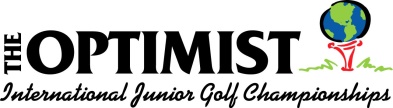 NORTH CAROLINA EAST OPTIMIST DISTRICT OFFICIAL REGISTRATION FORM FOR THE OPTIMIST INTERNATIONAL JUNIOR GOLF CHAMPIONSHIPSTournament Date:		May 1, 2021Venue:			Wedgewood Golf Course, Wilson, NC	Divisions:			Boys 10-11     Boys 12-13     Boys 14-15     Boys 16-18            	Girls 10-12     Girls 13-14      Girls 15-18      Entry Fee:		$75.00	(Please make check payable to N.C. East Optimist District.  (Do not send cash)Registration Deadline:	April 25, 2021 (or until all spots are filled)NC East District Territory:	State of North Carolina east of and including the counties of Person, Orange, Wake, Harnett, Cumberland, Hoke and ScotlandContact Person:		Dennis Medlin, NC East District Junior Golf Chairman	email:  Denmed112@gmail.com	phone:  252-290-1958NOTES:		                    Junior golfers are eligible to register to enter this NC East District OPTIMIST Qualifier regardless of place of residency. Entry into this tournament for all golfers are accepted on a “first come first served basis” as determined by the date of receipt of this entry form or the date of the golfer’s online registration, whichever applies. It is recommended that the golfer and/or his/her parents review the online tournament information for THE OPTIMIST at http://www.optimist.org/GolfMenu.cfmAge Eligibility:			Boys 10-11 and does not celebrate his 12th birthday on or before July 18, 2021Boys 12-13 and does not celebrate his 14th birthday on or before July 18, 2021			          	Boys 14-15 and does not celebrate his 16th birthday on or before July 23, 2021				Boys 16-18 and does not celebrate his 19th birthday on or before July 28, 2021				Girls 10-12 and does not celebrate her 13th birthday on or before July 18, 2021				Girls 13-14 and does not celebrate her 15th birthday on or before July 23, 2021				Girls 15-18 and does not celebrate her 19th birthday on or before July 28, 2021____________________________________________________________________________________________________________________				(PLEASE RETURN THIS ENTRY FORM IN ITS’ ENTIRETY.  DO NOT CUT OR SEPARATE)GOLFER INFORMATION (PLEASE TYPE OR PRINT LEGIBLY)Golfer’s Name____________________________________________________ Date of birth________________ Handicap or Avg Score (for pairings)______Address_________________________________________________________ City______________________________ State______ Zip Code___________Parent(s) Name(s)____________________________________________________________________________Home Phone_________________________Parent Work/Cell Phone__________________________________________email____________________________________________________________Division Registering for (CIRCLE ONE)	Boys 10-11          Boys 12-13          Boys 14-15          Boys 16-18            Girls 10-12          Girls 13-14              Girls 15-18WAIVER STATEMENTSI certify that I am an amateur player according to the rules of the USGA and that all of the information furnished is true to the best of my knowledge.Golfer’s Signature:______________________________________________________________________  Date__________________________________In consideration of my child’s participation in the NC East District Optimist Junior Golf Pre-Qualifying Tournament, I hereby release the sponsor from any and all liability resulting from any accidents that might occur while he/she is participating in this event.Parent’s Signature:______________________________________________________________________  Date___________________________________ENTRY FORM RETURN INFORMATION AND REGISTRATION PAYMENTPlease complete this form in its entirety.  Enclose your check in the amount of $75.00 with the completed entry form and mail to the address below.   Make check payable to “N.C. East Optimist District ”.  DO NOT SEND CASH.  														WBOC						P.O. Box 3751						Wilson, NC 27895-3751	